NOME DA AUTARQUIA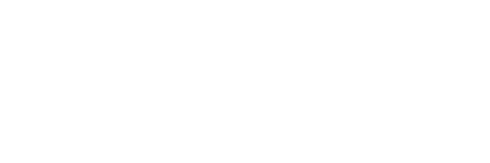 DATA DE ADESÃOTELF. GERALREPRESENTANTE POLÍTICO NA REDECARGOEMAILEMAIL GERAL	REPRESENTANTE TÉCNICO NA REDEPROCESSOS PARTICIPATIVOS DESENVOLVIDOS PELA AUTARQUIACARGOEMAILAutorizo o tratamento pela Associação Oficina, na qualidade de Secretaria Técnica da RAP, dos dados facultados neste formulário de adesão, tendo em vista a divulgação de atividades da Rede, e nos termos do Regulamento Geral de Proteção de Dados (RGPD).